Klasstrinn: 1.-3. trinnKlasstrinn: 4. og 5. trinnKlasstrinn: 6. og 7. trinnDigital dømmekraft på Hommersåk skoleTemaRessurserAugust/septemberHva er internett?Spør alltid om lov før du tar og deler bildet og film på nett. Repeterer passord og pålogging på ulike nettsider. Frida og Felix lærer nettvett: filmDu bestemmer: tekstOktoberHva er internett?Spør alltid om lov før du tar og deler bildet og film på nett. Repeterer passord og pålogging på ulike nettsider. Frida og Felix lærer nettvett: filmDu bestemmer: tekstNovemberGå ikke på “surfetur” alene! Gå på oppdagelsesferd sammen med en voksen. Sjekk spillereglene og snakk med en voksen før du prøver et nytt spill. Hvis ikke kan det raskt forsvinne mange ukepenger. Skjermtid. Frida og Felix lærer nettvett: filmBarnevakten: SpillingBarnevakten DesemberPersonvern:
Tenk deg om før du deler personlige bilder og opplysninger om deg selv og andre på åpne nettsteder. Frida og Felix lærer nettvett: filmRedd barna: Tenk deg om (film). JanuarHusk det er lett å lyve på nettet, ikke tro på alt som andre skriver. Frida og Felix lærer nettvett: filmRedd Barna - Det er lett å lyve på nettet.FebruarTa med en voksen du stoler på hvis du skal møte noen du har blitt kjent med på nettet, og møt dem på et offentlig sted. . Frida og Felix lærer nettvett: filmMarsHvis du opplever noe ekkelt/dumt så fortell det til en voksen. Det er ikke din skyld dersom noen gjør noe ubehagelig mot deg på nettet. Blokker kontakten Frida og Felix lærer nettvett: filmFortell det til en voksen: filmAprilKildekritikk:
Hvem som helst kan legge ut informasjon og bilder på internett. Derfor kan vi ikke alltid stole på alt som ligger ute på nettet. Bruk filteret i hodet!Frida og Felix lærer nettvett: filmDu bestemmer: Donald Duck, tekstMai/JuniDigital mobbing: Vis respekt for hverandre på nett. Mobbing på nett er minst like alvorlig som annen mobbing. Du har ansvar for den du er og det du gjør- også på nett!Frida og Felix lærer nettvett: filmMai/JuniDigital mobbing: Vis respekt for hverandre på nett. Mobbing på nett er minst like alvorlig som annen mobbing. Du har ansvar for den du er og det du gjør- også på nett!Frida og Felix lærer nettvett: filmUlike ressurser: Digital dømmekraft på Hommersåk skoleTemaRessurserAugusthttps://www.dubestemmer.no/ Aktuelle saker fra aftenposten junior. Aktuelle saker fra supernytt.September“Oktober“NovemberPersonvernhttps://www.dubestemmer.no/ Definering, fakta aktuelle ord.Historier fra virkeligheten.Diskusjonsoppgaver.Film og regelverk.lekser(øvelse. “fribruk” hvor det kan dukke opp aktuelle ting på chromebook. Forholde seg til regler.)DesemberSosial på netthttps://www.dubestemmer.no/ Definering, fakta aktuelle ord.Historier fra virkeligheten.Diskusjonsoppgaver.Film og regelverk.lekserJanuarUønskede hendelserhttps://www.dubestemmer.no/ Definering, fakta aktuelle ord.Historier fra virkeligheten.Diskusjonsoppgaver.Film og regelverk.lekserFebruarKildekritikkhttps://www.dubestemmer.no/ Definering, fakta aktuelle ord.Historier fra virkeligheten.Diskusjonsoppgaver.Film og regelverk.lekserMarsPersonvernhttps://www.dubestemmer.no/ Definering, fakta aktuelle ord.Historier fra virkeligheten.Diskusjonsoppgaver.Film og regelverk.lekserAprilSosial på netthttps://www.dubestemmer.no/ Definering, fakta aktuelle ord.Historier fra virkeligheten.Diskusjonsoppgaver.Film og regelverk.lekserMaiUønskede hendelserhttps://www.dubestemmer.no/ Definering, fakta aktuelle ord.Historier fra virkeligheten.Diskusjonsoppgaver.Film og regelverk.lekserJuniKildekritikkhttps://www.dubestemmer.no/ Definering, fakta aktuelle ord.Historier fra virkeligheten.Diskusjonsoppgaver.Film og regelverk.lekserDigital dømmekraft på Hommersåk skoleTemaRessurserAugustNettmobbinghttps://www.reddbarna.no/vaart-arbeid/barn-i-norge/nettvett/barn-og-digitale-medier/mobbing-paa-nett-og-mobil Redd Barna: Boken brukes både i 6. og 7. klasse Novellesamlingen Nettvett Janne Aasebø Johnsen (2015). 8 noveller med utgangspunkt i Redd Barnas nettvettregler, som passer for elever, lærere, foreldre, helsesøstre og alle som arbeider med barn i alderen 10-14 år.Pris: 169,-Les noveller, diskuterLast ned ting fra Redd Barna: https://www.reddbarna.no/last-ned-redd-barnas-nettvettmateriellSeptemberNettmobbingViktig film å vise til elevene: https://www.youtube.com/watch?v=BgG9rcLQARkOktoberPersonvernHefte: “Det er du som bestemmer”https://www.dubestemmer.no/9-13-ar/personvern NovemberPersonvern“Elevene skal kunne ivareta rettigheter og ansvar knyttet til privatliv” - IKTplan.noDesemberKildekritikk“Elevene skal kunne vurdere troverdighet på nettsider med rammeverket TONE”: https://www.iktplan.no/index.php?pageID=8&lang=nb#articleClosedhttps://www.iktplan.no/files/2014/02/ekte_eller_falsk.pdf og andre linker på IKTplan.nohttps://www.dubestemmer.no/9-13-ar/kildekritikk JanuarKildekritikk“Elevene skal kunne ivareta ansvar knyttet til andres personopplysninger”IKTplan.no har mye bra på dette og. Kahoot, film, elevtester, informasjon, osv.FebruarSosial på netthttps://www.dubestemmer.no/9-13-ar/sosial-pa-nett MarsSosial på nett AprilUønskede hendelserhttps://www.dubestemmer.no/9-13-ar/uonskede-hendelser MaiUønskede hendelserViktig film å vise til elevene: https://www.youtube.com/watch?v=BgG9rcLQARkJuni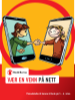 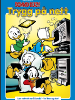 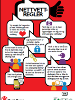 